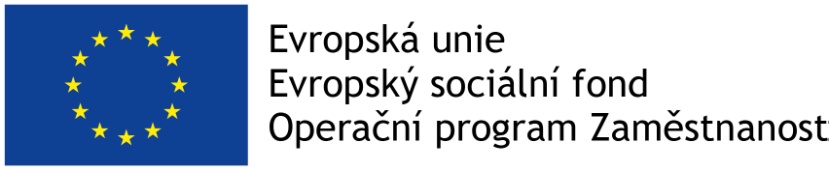 Název projektu:		Podpora standardizace a optimalizace v Domově Hrubá Voda Registrační číslo:		CZ.03.2.63/0.0/0.0/17_071/0007670Doba realizace projektu:	1. dubna 2018 – 31. března 2020Hlavním cílem projektu je zvýšení kvality procesů soc. služeb poskytovaných pracovníky DomovaHrubá Voda našim klientům. Tohoto cíle chceme dosáhnout realizací těchto projektových aktivit:- standardizace a optimalizace činností poskytované sociální služby (KA1)- doplňkové vzdělání pro pracovníky v přímé péči (KA3)Prostřednictvím KA projektu budou splněny tyto dílčí cíle:- celková revize standardů kvality poskytované sociální služby- podpůrný odborný rozvoj pracovníků v přímé péči za účelem zlepšení práce a komunikace s klienty ataké k doplnění celkové revize standardů kvalityV projektu budou vytvořeny tyto výstupy:- vytvoření 1 dokumentu Revize standardů kvality (SQSS), který bude pro naši organizaci v rámciposkytované sociální služby zásadní a může být dále nápomocný ostatním organizacím v oblastiaktualizace SQSS- podpoření 28 pracovníků jejich účastí na odborných akreditovaných kurzechV současné době již probíhá realizace jednotlivých plánovaných aktivit projektu. Na začátku realizace proběhlo poptávkové řízení, ze kterého vzešli 2 dodavatelé akreditovaných vzdělávacích kurzů.